Ata Nº005/2023         Aos vinte e um dia do mês de fevereiro de dois mil e vinte e três, às dezenove horas, reuniu-se em caráter ordinário a Câmara Municipal de Vereadores de Bom Retiro do Sul – RS, com os seguintes vereadores: Antônio Gilberto Portz, Astor Jose Ely, Clóvis Pereira dos Santos, Diogo Antoniolli, Fábio Porto Martins, Jairo Martins Garcias, João Batista Ferreira, João Pedro Pazuch e Silvio Roberto Portz. Havendo quórum o Senhor Presidente invocando a proteção de Deus declarou aberta a sessão e convidou a todos os presentes a rezar o Pai Nosso. A seguir, solicitou ao secretário da mesa que fizesse a leitura da ata de número zero quatro barra dois mil e vinte e três, a qual foi colocada em discussão e votação, sendo que aprovada por unanimidade de votos. Em seguida, solicitou a leitura das matérias que deram entrada na Casa: uma indicação do vereador Joao Batista Ferreira; um pedido de informações do vereador Fabio Porto Martins, dois pedidos de informações do vereador João Batista Ferreira; e um requerimento do vereador Diogo Antoniolli. De origem do Poder Executivo os projetos de Lei sob os números zero vinte, zero vinte e um, zero vinte e dois e zero vinte e três barra dois mil e vinte e três. E de origem do Poder Legislativo o Projeto de Lei de número zero três de autoria do presidente do Joao Batista Ferreira. Aberto o espaço para o grande expediente, o Presidente João Batista Ferreira fez uso da palavra. Aberto o espaço de lideranças, não houve oradores. Aberta a ordem do dia, a indicação, os pedidos de informações e o requerimento foram colocados em discussão e votação e aprovados por unanimidade de votos. Os projetos de lei oriundos do Poder Executivo sob os números zero vinte, zero vinte e um, zero vinte e dois e zero vinte e três foram colocados em votação e aprovados por unanimidade de votos. O projeto de lei número zero dezenove, que estava nas comissões, foi colocado em votação e aprovado por unanimidade de votos. O projeto de Lei de numero zero três do Poder Legislativo, ficou baixado nas devidas comissões. Encerrada a Ordem do Dia, aberto o espaço das explicações pessoais usaram a tribuna os vereadores: Fábio Porto Martins e Silvio Roberto Portz. Após o Senhor Presidente convocou o Senhor Vice Presidente Antônio Gilberto Portz para assumir seu lugar na Mesa Diretora e assim fez uso da tribuna da Casa. Nada mais havendo a tratar, o vice presidente declarou encerrada a presente sessão e convidou a todos os presentes para a próxima sessão ordinária que será realizada no dia vinte e oito de fevereiro de dois mil e vinte e três. Plenário Herbert Brackmann, 21 de fevereiro de 2023.         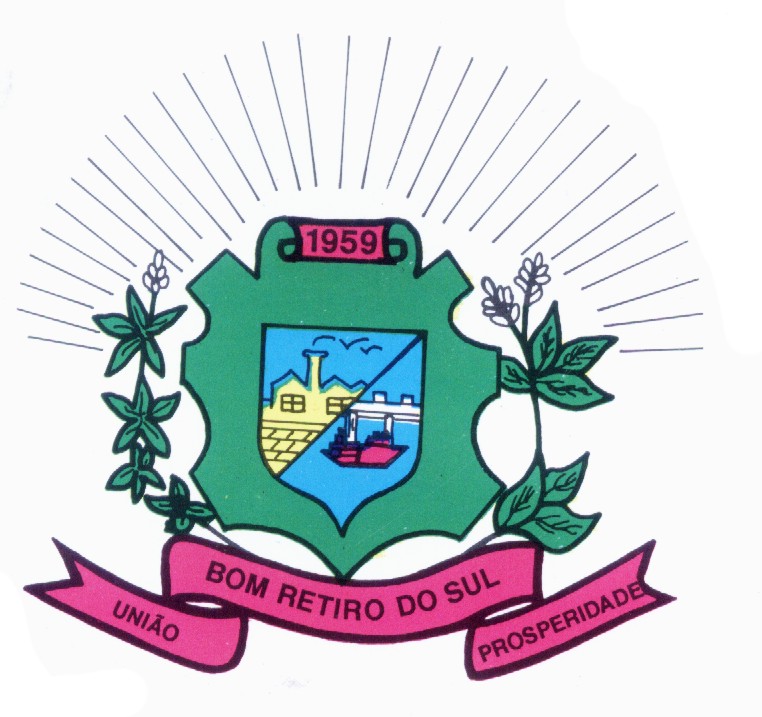                                                         JOÃO BATISTA FERREIRA                                       JOÃO PEDRO PAZUCHPresidente                                                                1º Secretário                                         ANTONIO GILBERTO PORTZ                                   CLÓVIS PEREIRA DOS SANTOS                                                       Vice Presidente                                                           2º Secretário JAIRO MARTINS GARCIAS                                        ASTOR JOSE ELYVereador                                                                VereadorSILVIO ROBERTO PORTZ                                     DIOGO ANTONIOLLIVereador                                                                 Vereador        FÁBIO PORTO MARTINS                                     Vereador                                                             